DIPLOM  -  Lørdag 2 Juli 2022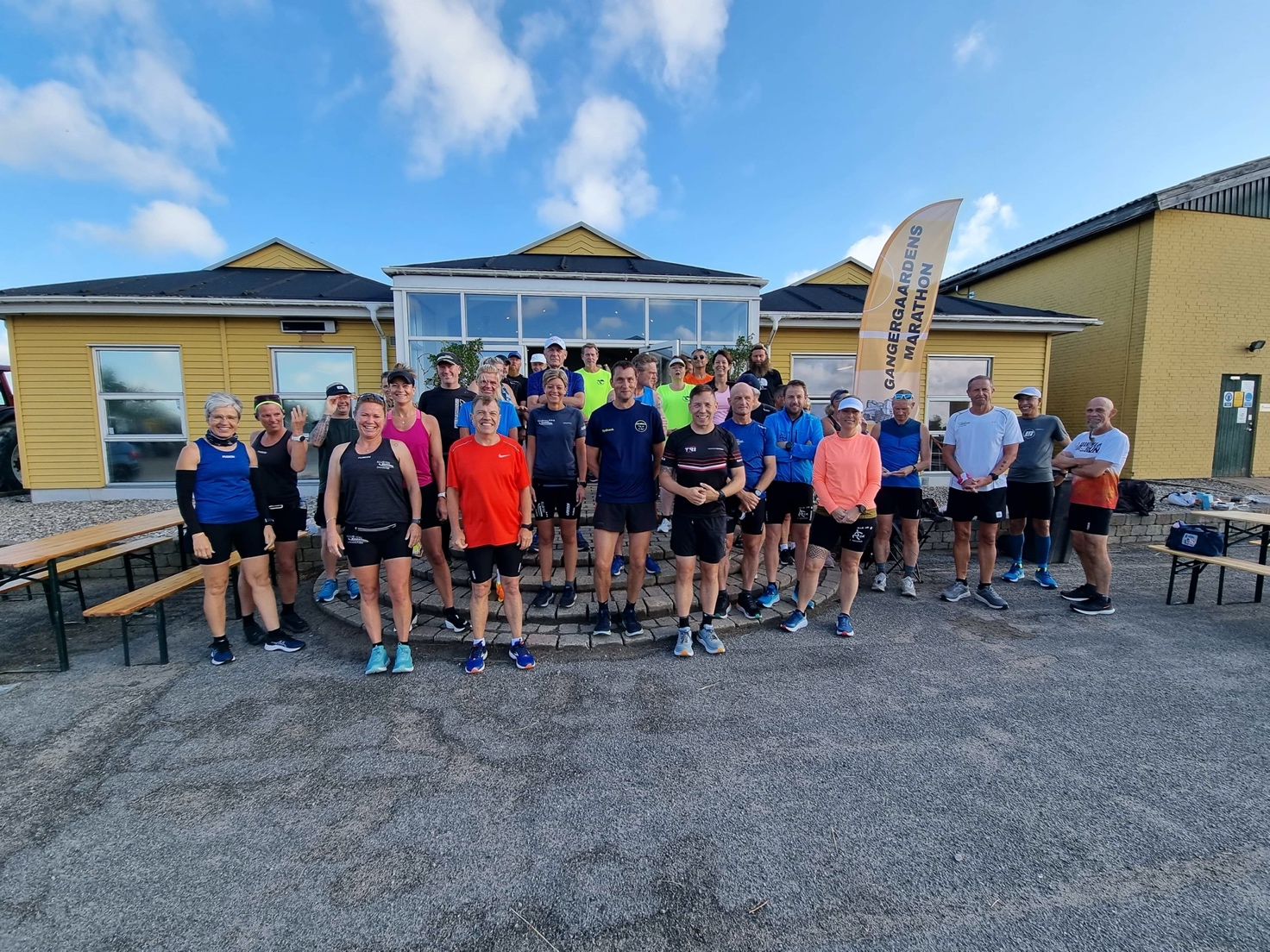  Marathon.  Kl 8Annette Eriksen 			4:13:50Bo Johansen			4:50:51Bouchra Eriksen			3:28:55Britt Jørgensen 			5:00:55Carsten Toft 			4:26:26Claus Blaabjerg			4:20:59 Dan Kristensen			4:38:34 David Bredo			4:20:59Hans Christian Jensen 		5:00:55Harry Cilleborg 			5:00:55Henrik Madsen			5:00:55Henrik Hoplarik Franijeur		5:00:55Jens Mogensen			4:07:57Jesper Carls 			5:25:38Kenneth Sommer			2:59:02Kenneth Weiglin			DNSKristian Kjeldsen 			3:28:55Kirsten Bonde			5:00:55Kurt Olsen 			5:00:55Maja Florens Scheel		5:00:55	Mette Fly				5:00:55			Lars Jakobsen			4:38:25Lars Jensen			5:29:17Leon Elstrøm			5:00:55Lise Friis 				5:00:55Luise Gangergaard nr 300		5:00:55Paw Jeppesen			4:20:59Rene Falk Jensen			5:00:55Peter Jakobsen			5:00:55Sandie Olesen			5:00:55Sisse Lykke Weinreich		5:29:19Sten Ejlersen			4:23:17Søren Kuhlmann			4:20:59Thomas B. Jensen			4:18:29Ulrik Pihl				4:20:59Zamel Zhaian			4:20:59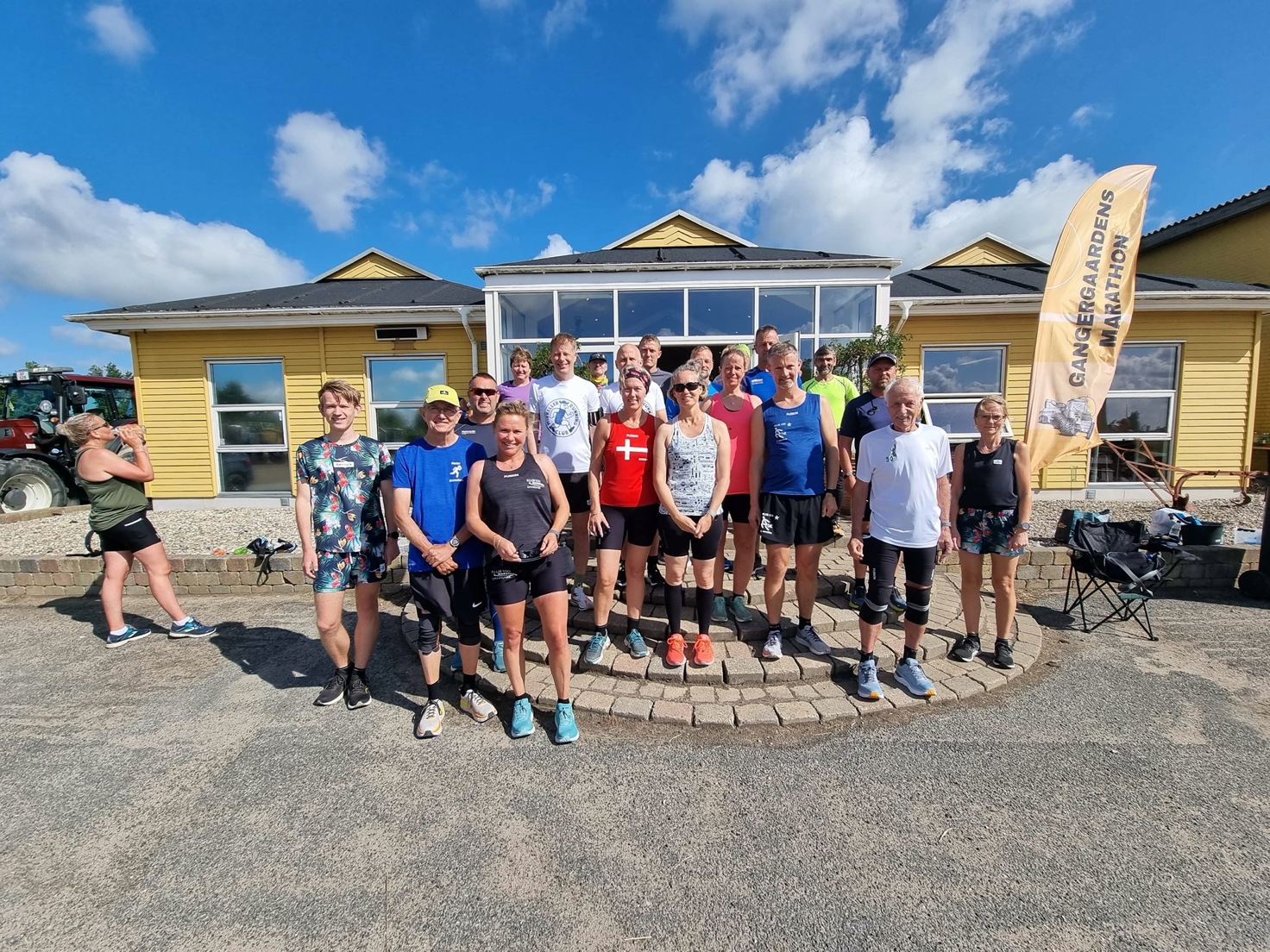 Halv Marathon – kl 10Anne Pedersen 			2:32:56Annika Andersen			2:40:00Bettina Voss 			2:32:56Birgitte Grenaa 			3:47:55Bo Bøgh 				2:01:59Brian Feldborg 			2:01:57Claus Lund			2:24:56Dorte Corvinius 			2:32:56Dorte Møller 			2:53:33Eli Jacobi Nielsen			2:23:54Ester Mbaruku Nielsen		2:10:32Eva Pedersen 			2:32:56Jane Andersen			2:20:27Jeanette Jensen			2:55:42Jeanette Wly 			2:07:36Jimmi Bjerregaard 			2:22:37Jørgen Nielsen 			2:53:33Kim G. Nørgaard			2:35:03Lene Louise Jensen		2:24:05Mikael Jonassen			1:54:33Morten Andersen			2:09:42Morten Larsen 			2:14:05Nils Sonqvist			2:23:54Peter Steenberg			1:49:56Rasmus Stark			2:08:00Rene Hansen			1:56:40Rie Ingmann 			2:57:03Sillas N. Chortzen			1:36:58Tarina Kristensen 			3:25:40Tina Beckmann			2:10:32Trine Korsholm			2:26:58Ufuk Gedik